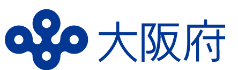 Phương châm về chính sách cho người nước ngoài lưu trú tại tỉnh Osaka(Bản sửa đổi tháng 3 năm 2023 (Reiwa 5))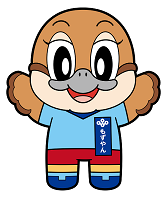 《Phương hướng căn bản của chính sách cho người nước ngoài và định hướng của chính sách》1 Hoàn thiện phát triển và nâng cao ý thức tôn trọng nhân quyền　　　　　　　　 　　　　　　　　　　　Đẩy mạnh nâng cao hiểu biết lẫn nhau,  hoàn thiện phát triển bản thân cho công dân tỉnh Nêu lên nguyện vọng với chính phủ về chế độ quản lí lưu trú mớiTiến hành bồi dưỡng một cách hiệu quả bằng việc sử dụng nhiều phương tiện để xóa bỏ định kiến và phân biệt đối với người nước ngoài.Nâng cao hiểu biết về việc xóa bỏ những phát ngôn thù hận.Nêu lên nguyện vọng với chính phủ về chế độ đãi ngộ đối với những người có vĩnh trú  sinh sống tại nhật lâu dài giống như những người có cư trú đặt biệt tại nhật.2 Hoàn thiện chức năng tư vấn và cung cấp thông tin đời sốngHoàn thiện cung cấp thông tin đời sống Hoàn thiện chức năng đời sốngTrang bị biển báo hướng dẫnCung cấp cơ hội học tiếng NhậtNỗ lực cung cấp thông tin đáp ứng nhanh chóng nhu cầu của cá nhân người nước ngoài cũng như địa phương bằng ICT.Cùng với việc hoàn thiện chức năng tư vấn cho người nước ngoài tại OFIX, đồng thời đẩy mạnh tư vấn đa ngôn ngữ tại các quầy tư vấn.Tiến hành trang bị biển báo hướng dẫn dễ hiểu với tất cả mọi người tại các cơ sở công cộng như nhà ga, cơ sở vật chất công cộng của tỉnh, v.v.Nỗ lực hỗ trợ cung cấp thông tin tương ứng với nhu cầu của học viên.3 Hoàn thiện dịch vụ phúc lợi, bảo hiểm sức khỏe, y tếHoàn thiện hệ thống y tế để sống khỏe mạnh Ứng phó với bệnh truyền nhiễmĐẩy mạnh sử dụng dịch vụ phúc lợiĐề nghị chính phủ cải thiện chế độ luật phápTạo và công bố danh sách cơ sở y tế tiếp nhận bệnh nhân người nước ngoài.Thiết lập tổng đài cung cấp dịch vụ phiên dịch và phiên dịch y tế.Đẩy mạnh hỗ trợ tư vấn và cung cấp thông tin đa ngôn ngữ về bệnh truyền nhiễm.Thiết kế tờ rơi đa ngôn ngữ về dịch vụ phúc lợi và tuyên truyền rộng rãi  .Đề xuất với chính phủ để người nước ngoài không có tư cách hưởng lương hưu theo chế độ hiện hành, được hưởng chế độ hỗ trợ.4 Hoàn thiện chế độ hỗ trợ khi có thiên tai và đảm bảo an toàn　　　　　　　　　　　　　　　　　　　　　　　　　　　　　　　　　　　　　　　　　　　　　　　　　　　　　　　　　Hỗ trợ truyền báo thông tinTrang bị hệ thống phát thông tin hiệu quảHỗ trợ tại nơi trú ẩn/lánh nạnCung cấp thông tin phòng tránh thiên tai bằng tiếng Nhật đơn giản và đa ngôn ngữ ngay cả trong đời sống hằng ngày.Thiết lập “Trung tâm hỗ trợ đa ngôn ngữ khi thiên tai Tỉnh Osaka” khi có thiên tai quy mô lớn xảy ra và tổ chức truyền thông tin một cách hiệu quả bằng đa ngôn ngữ.Đào tạo và duy trì lực lượng tình nguyện viên biên phiên dịch khi thiên tai xảy ra cộng tác chặt chẽ với OFIX.5 Hoàn thiện hỗ trợ tìm kiếm việc làm và nhà ở　　　　　　　　　　　　　　　　　　　　　　　　　　　　　　　　　　　　　　　　　　 Phát triển hệ thống nhà ởPhát triển hệ thống việc làmCung cấp thông tin về các tổ chức hỗ trợ tư vấn tìm kiếm nhà ở và nhà cho thuêbởi cá nhân/doanh nghiệp từ chối không cho người nước ngoài đăng kí thuê.Nỗ lực hỗ trợ tư vấn việc làm chu đáo cho người nước ngoài.Lưu ý các điểm khác biệt về văn hóa, ngôn ngữ và kiến thức về luật lao động cho các doanh nghiệp tuyển dụng người nước ngoài.6 Hoàn thiện giáo dục dành cho người nước ngoài, nâng cao hiểu biết quốc tế                                                                        Hoàn thiện đào tạo năng lực giao tiếp và giáo dục hiểu biết quốc tếMở rộng cơ hội giao lưuHoàn thiện chế độ giáo dục cho người nước ngoài cư trú tại NhậtĐào tạo năng lực giao tiếp để nâng cao Đào tạo năng lực giao tiếp để nâng cao hiểu biết song phương, đồng thời tiến hành nâng cao nhận thức quốc tế đáp ứng với thực trạng học sinh, trẻ em tại địa phương.Mở rộng cơ hội giao lưu cùng trẻ em, học sinh người nước ngoài và người nước ngoài lcư trú tại địa phương.Tổ chức tư vấn cá nhân và cung cấp thông tin đa ngôn ngữ về sinh hoạt ở trường và chế độ tuyển sinh trung học ở Nhật dành cho học sinh mới đến Nhật hoặc mới trở về từ nước ngoài.Nỗ lực duy trì cơ hội đến trường cho học sinh, trẻ em có quốc tịch nước ngoài.7 Đẩy mạnh đóng góp vào hành chính của tỉnh, địa phương                                                                                    Hỗ trợ đóng góp vào cộng đồng địa phươngThúc đẩy việc làm cho du học sinhĐẩy mạnh đóng góp cho chính phủHỗ trợ các nỗ lực của địa phương để công dân người nước ngoài có thể tự do đóng góp vào đời sống xã hội tại địa phương.Tiến hành hỗ trợ tìm việc qua liên kết với các cơ sở giáo dục và doanh nghiệp.Nỗ lực nắm bắt ý kiến của công dân người nước ngoài qua tiến hành điều tra và lắngnghe ý kiến đóng góp để đưa vào chính sách. Bổ nhiệm ủy viên ưu tú bao gồm người nước ngoài tại các buổi họp hội đồng.Tư vấn và cung cấp thông tin đa ngôn ngữ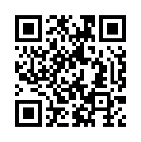 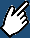 日本語、English、한국어、简体中文、繁體中文、Tiếng việt、bahasa Indonesia、Português、ภาษาไทย、Español、Français、Deutsch、Italiano	Cung cấp thông tin trên các nền tảng X (tên cũ: Twitter), Facebook, LINE, Instagram, video và các mạng xã hội, tạp chí điện tử.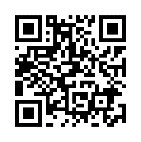 日本語、English、한국어、中文、Tiếng việt、Filipino、नेपाली、bahasa Indonesia、Português、ภาษาไทย、EspañolCung cấp thông tin bằng video.														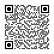 日本語、English、한국어、中文、Tiếng việt、Filipino、नेपाली、bahasa Indonesia、Português、ภาษาไทย、Español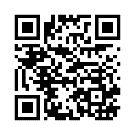 日本語、English、한국어、简体中文、繁體中文、Tiếng việt nam、Tagalog、Português、Español　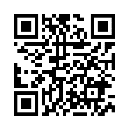 日本語、English、한국어、简体中文、繁體中文、Tiếng việt、Tagalog、Português、Español　　　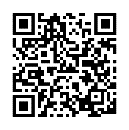 日本語、English、한국어、中文、Tiếng việt、Tagalog、नेपाली、bahasa Indonesia、မြန်မာဘာသာ、Português、ภาษาไทย、Español、ភាសាខ្មែរ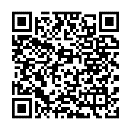 日本語、English、한국어、中文、Tiếng việt、Filipino、नेपाली、bahasa Indonesia、Português、ภาษาไทย、Español、Русский、українська        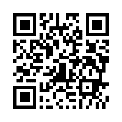 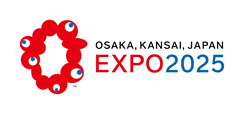 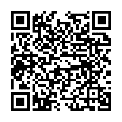 